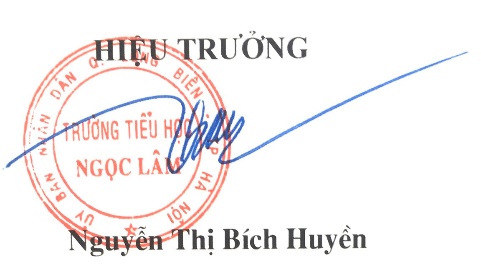 TH NGỌC LÂMCỘNG HÒA XÃ HỘI CHỦ NGHĨA VIỆT NAM*Độc lập - Tự do - Hạnh phúcDANH SÁCH TỔNG HỢP KẾT QUẢ ĐÁNH GIÁ, XẾP LOẠI CBCCVC, LAO ĐỘNG HỢP ĐỒNGDANH SÁCH TỔNG HỢP KẾT QUẢ ĐÁNH GIÁ, XẾP LOẠI CBCCVC, LAO ĐỘNG HỢP ĐỒNGTháng: 4 /2023Tháng: 4 /2023STTHọ và tênĐánh giá kết quả thực hiện nhiệm vụ trong thángCá nhân tự xếp loạiMức xếp loạiMức xếp loạiMức xếp loạiMức xếp loạiSTTHọ và tênĐánh giá kết quả thực hiện nhiệm vụ trong thángCá nhân tự xếp loạiHTXSNVHTTNVHTNVKhông HTNVIHiệu trưởng, Phó Hiệu trưởng các trường Mầm non, Tiểu học, THCS; Giám đốc, Phó Giám đốc Trung tâm GDNN, GDTX thuộc UBND quận, huyện, thị xãHiệu trưởng, Phó Hiệu trưởng các trường Mầm non, Tiểu học, THCS; Giám đốc, Phó Giám đốc Trung tâm GDNN, GDTX thuộc UBND quận, huyện, thị xãHiệu trưởng, Phó Hiệu trưởng các trường Mầm non, Tiểu học, THCS; Giám đốc, Phó Giám đốc Trung tâm GDNN, GDTX thuộc UBND quận, huyện, thị xãHiệu trưởng, Phó Hiệu trưởng các trường Mầm non, Tiểu học, THCS; Giám đốc, Phó Giám đốc Trung tâm GDNN, GDTX thuộc UBND quận, huyện, thị xãHiệu trưởng, Phó Hiệu trưởng các trường Mầm non, Tiểu học, THCS; Giám đốc, Phó Giám đốc Trung tâm GDNN, GDTX thuộc UBND quận, huyện, thị xãHiệu trưởng, Phó Hiệu trưởng các trường Mầm non, Tiểu học, THCS; Giám đốc, Phó Giám đốc Trung tâm GDNN, GDTX thuộc UBND quận, huyện, thị xãHiệu trưởng, Phó Hiệu trưởng các trường Mầm non, Tiểu học, THCS; Giám đốc, Phó Giám đốc Trung tâm GDNN, GDTX thuộc UBND quận, huyện, thị xã1Nguyễn Thị Bích Huyền89892Cấp phó2.1Đỗ Thị Thanh Huyền9393X2.2Đặng Thị Mai Hương10089XIICông chức, viên chức không giữ chức vụ lãnh đạo, quản lý tại các cơ quan, đơn vị thuộc quận, huyện, thị xãCông chức, viên chức không giữ chức vụ lãnh đạo, quản lý tại các cơ quan, đơn vị thuộc quận, huyện, thị xãCông chức, viên chức không giữ chức vụ lãnh đạo, quản lý tại các cơ quan, đơn vị thuộc quận, huyện, thị xãCông chức, viên chức không giữ chức vụ lãnh đạo, quản lý tại các cơ quan, đơn vị thuộc quận, huyện, thị xãCông chức, viên chức không giữ chức vụ lãnh đạo, quản lý tại các cơ quan, đơn vị thuộc quận, huyện, thị xãCông chức, viên chức không giữ chức vụ lãnh đạo, quản lý tại các cơ quan, đơn vị thuộc quận, huyện, thị xãCông chức, viên chức không giữ chức vụ lãnh đạo, quản lý tại các cơ quan, đơn vị thuộc quận, huyện, thị xã1Phạm Thị Vĩ8989X2Phạm Thị Minh Khánh9589X3Vũ Thị Nhanh9089X4Vũ Thị Hồng9089X5Phan Kim Hoa9489X6Nguyễn Thị Thanh Hương8989X7Thẩm Thị Thúy Hạnh8888X8Đào Thị Nhung89X9Hồ Thị Ngọc Lan8888X10Cao Thị Hoài Thu8989X11Nguyễn Thị Thúy8888X12Vũ Thị Doan8889X13Nguyễn Thị Lan Phương8989X14Nguyễn Thị Tuyên8989X15Vương Thị Kim Tuyết8888X16Bùi Thị Kim Thủy9189X17Đặng Thị Thùy Ninh8989X18Hoàng Thị Yến8887.5X19Vũ Thị Tố Uyên7988X20Dương Thị Thủy Trang8989X21Nguyễn Thị Thoan8989X22Nguyễn Thị Thiện8989X23Đỗ Thị Kiều Hoa8989X24Nguyễn Thị Thúy Hồng8989X25Đào Thị Thủy Ngân9589X26Lê Thị Thu Hà8989X27Lê Thị Bích Hải8989X28Nguyễn Hữu Hoàng9388X29Nguyễn Trần Thái8888X30Đỗ Thị Thanh Hương8888X31Nguyễn Lê Mạnh8787X32Lê Thị Hậu8989X33Nguyễn Thị Cúc8988X34Đinh Thị Bích Huệ8989X35Lương Thị Thanh Mai8888X36Phạm Thị Vin9088X37Dương Tuyết Minh8888X38Nguyễn Thị Nhàn10089X39Ngô Thị Bích Hồng9080X40Nguyễn Thúy Hà8888X41Nguyễn Thảo Dương8585X42Trần Thị Thu Hương8989X43Nguyễn Thị Thúy Hằng8989X44Nguyễn Thị Mỹ Quỳnh8989X45Lê Thu Hà8989XIIILao động hợp đồng công tác tại các cơ quan, đơn vịLao động hợp đồng công tác tại các cơ quan, đơn vịLao động hợp đồng công tác tại các cơ quan, đơn vịLao động hợp đồng công tác tại các cơ quan, đơn vịLao động hợp đồng công tác tại các cơ quan, đơn vịLao động hợp đồng công tác tại các cơ quan, đơn vịLao động hợp đồng công tác tại các cơ quan, đơn vị1Nguyễn Thị Huyên8888X2Bùi Thị Liên8585X3Tăng Thị Huyền Trang8585X4Nguyễn Thị Thanh Vân8685X5Hoàng Thị Thùy Linh8686X6Hoàng Thị Hoa85X7Vũ Trúc Linh8585X8Nguyễn Minh Thu8787X9Đào Thị Nga8989X10Nguyễn Thị Phương Thảo8587X